                                                                                          «Утверждаю»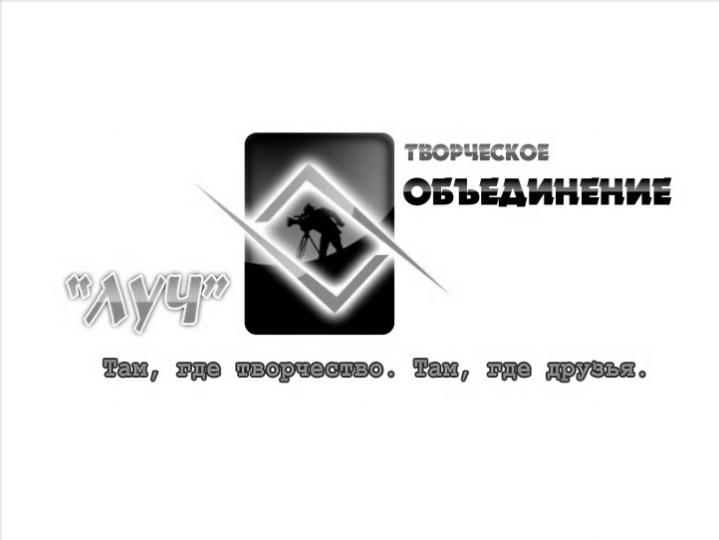                                                                                Директор КГКП «Дворец школьников им. М.М.Катаева	_____________А.Ж.Ерубаева	«      »________________2015 г.Правила проведениятелевизионного конкурса «Шоу талантов».1. Общие положения1.1. Настоящие Правила проведения телевизионного конкурса «Шоу талантов» (далее – Телепроект) определяют цель, задачи, условия и порядок его проведения, а также требования к конкурсным номерам. 1.2. Основная цель телепроекта: выявление творческих способностей школьников.1.3. Задачи фестиваля: привитие интереса к полезным увлечениям;выявление одарённых детей;развитие в детях интереса к творчеству и самореализации;1.4. Телепроект проводится творческим объединением «Луч» областного Дворца школьников им. М.М. Катаева.2. Время и место проведения	2.1. Телепроект объявляется 11.12.2015 г. До 18.12.2015 г. проводится регистрация участников и ознакомление с требованиями и условиями конкурса. 	2.2. Регистрация участников проводится по адресу: «Дворец школьников им. М.М. Катаева», 140000, г. Павлодар, ул. 1 Мая, 27 в 356 кабинете с 15.00 до 18.00. 	2.3. Заявки также можно отправлять на электронный адрес: luch_studio@mail.ru.	2.4. По всем интересующим вопросам можно обращаться по телефону 8 (7182) 65 12 69, +7 705 611 29 62.	2.5. Место проведения всех этапов конкурса: малый зал областного Дворца школьников им. М..М. Катаева.3. Участники	3.1. В конкурсе могут принять участие обучающиеся организаций общего среднего и дополнительного образования детей города Павлодара в возрасте 7-18 лет.	3.2. В конкурсе можно принимать участие как индивидуально, так и группами.	3.3. Каждый участник может представлять только один номер. 4. Требования к конкурсантам и конкурсным номерам:4.1. Один участник может представлять только один номер.4.2. Продолжительность номера не должна превышать по времени 3 минут.4.3. Каждый участник может продемонстрировать любой творческий номер:песня;танец;игра на музыкальном инструменте;спортивный номер;другие увлечения и умения.	4.4. Во втором туре участник выступает с этим же номером, но измененным и (или) дополненным. 5. Порядок проведения и итоги	5.1. Телепроект будет проходить в два этапа: 18.12.15 г. в 16:00 в малом зале Дворца состоится отборочный тур. К участию в отборочном туре допускаются только участники, подавшие свои заявки в ТО «Луч» до 18.12.15 г. 	5.2. Итоги отборочного тура будут оглашены 18.12.15 г. членами жюри, состоящими из педагогов Дворца школьников. 	5.3. Второй тур (Финал) состоится 15.01.2016 г. в 16:00 в малом зале Дворца. В финал допускаются только участники прошедшие отборочный тур.  	5.4. Победителя телепроекта «Шоу талантов» будут определять посредством интернет-голосования на странице молодежного информационного агентства "Sкриншот" в социальной сети "ВКонтакте" по ссылке http://vk.com/screenshotpvl с 15.01.2016 по 21.01.2016 г. (до 18:00)	5.5. Церемония награждения состоится 22 января 2016 года в 16:00 в малом зале Дворца школьников. Все победители и призеры будут заранее оповещены и приглашены на церемонию награждения. 	5.6. Всю информацию о конкурсе, об участниках, их номерах, ходе и итогах конкурса можно узнать на странице молодежного информационного агентства "Sкриншот" в социальной сети "ВКонтакте" по ссылке http://vk.com/screenshotpvl, а также в творческом объединении «Луч» по адресу ул. 1 Мая, 27, каб. 356, тел.: 65 12 69, 8 705 611 29 62. Контактное лицо – Даулет Бейсембаевич Даирбаев. 	5.7. Съемки телепроекта осуществляет творческое объединение «Луч».	5.8. Каждый номер заранее обговаривается с организаторами для обеспечения участников всем необходимым для выступления. 5.9. Конкурсные работы оцениваются по следующим критериям: оригинальность, содержательность, качество исполнительского мастерства, артистичность.5.10. Победители награждаются дипломами І, ІІ, ІІІ степени и памятными подарками.Приложение к ПравиламЗаявка на участиев телевизионном конкурсе «Шоу талантов».Фамилия, имя участникаНазваниеНомера, необходимые атрибутыШкола, классДата рождения,возрастТелефон(домашний и сотовый)(обязательно)